Animals home learning See if you can complete a line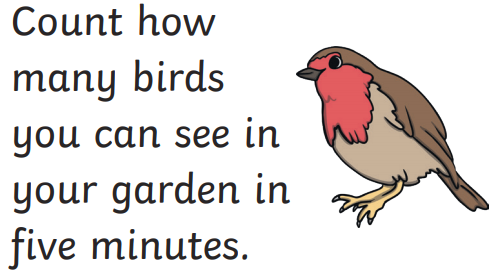 Read a book about animals what was your favourite part?Design an animal mask of your favourite jungle animal.Go for a walk and draw some of the animals you could hear.Draw a picture of your pet or pets. If you don’t have one draw the pet you would like.Can you think of animals that start with the letter s, c, d, f Watch Ferne and Rory’s vet tales on CBeebies. Talk about what happens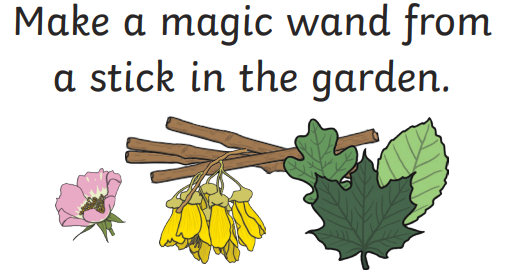 